MPL SAĞLIK HİZMETLERİ A.Ş. 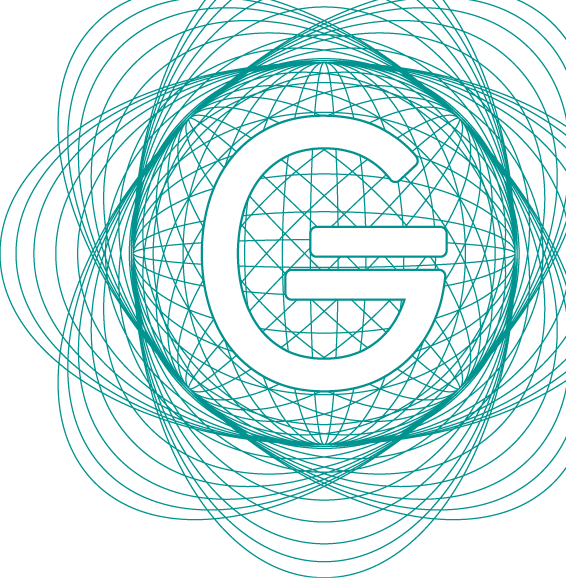 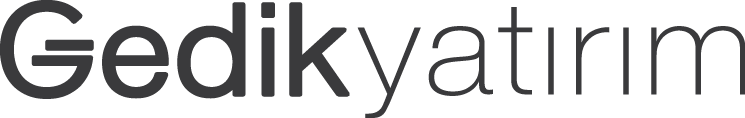 HALKA ARZ ÖZET BİLGİLERİ1 TL nominal değerli 1 payın fiyatı 24,00 - 28,80 TL aralığında belirlenen halka arzda, talepler tüm yatırımcılar tarafından fiyat aralığının içerisinde kalmak kaydıyla, 1 kuruş fiyat adımlarında olmak üzere 5 farklı fiyat seviyesinden farklı miktarlarda veya sadece belirli bir adet olarak ya da sadece tutar olarak tavan fiyattan iletilebilecektir.Halka Arz BilgileriTahsisat GruplarıHalka Arz Sonrası Uygulamalar’ın tüm detayları, Kamuyu Aydınlatma Platformu (www.kap.org.tr ) ve Şirket ( www.medicalpark.com.tr) internet sitelerinde ilan edilmiş olan İzahname’de yer almaktadır.NOTLAR
Yatırımcılarımız kredili alım talebinde bulunabilirler.Saygılarımızla, Suzan BAYKALDirektörYeni Projeler ve İş GeliştirmeTalep Toplama Tarihleri1-2 Şubat 2018Halka Arz Fiyat Aralığı**24,00 - 28,80 TLKonsorsiyum LideriAk YatırımTalep Toplama Tarihi1-2 Şubat 2018Fiyat Aralığı24,00 - 28,80 TLÖdeme TipiNakit, kıymet blokesi, döviz blokesiHalka Arz ŞekliOrtak satışı ve sermaye artışıŞirket Piyasa Değeri4.835 milyon TL – 5.802 milyon TLHalka Arz Büyüklüğü (Ek Satış Hariç)1.520 milyon TL – 1.824 milyon TLHalka Arz Büyüklüğü (Ek Satış Dahil)1.748 milyon TL – 2.098 milyon TLHalka Açıklık Oranı (Ek Satış hariç)%31,44Halka Açıklık Oranı (Ek Satış dahil)%36,15Halka Arz Öncesi Çıkarılmış Sermaye176.458.254 TLHalka Arz Sonrası Çıkarılmış Sermaye201.458.254 TLHalka Arz Edilecek Toplam Pay Adedi (Ek Satış Dahil)72.833.333Sermaye Artışı (nominal)25.000.000Ortak Satışı (nominal)38.333.333Ek Satış Hakkı (nominal)9.500.000Fiyat İstikrarıYapılması planlanmaktadır.Satmama TaahhüdüMLP ve satan ortaklar için 180 gün boyuncaYurtiçi Bireysel Yatırımcılar%2,5Yurtiçi Kurumsal Yatırımcılar%7,5Yurtdışı Yerleşik Kurumsal Yatırımcılar%90,0